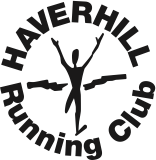 Persons attending:Karen Martin: ChairmanHayley Wilson: CaptainJo Vickery: TreasurerStephen Reyes: SecretaryClaire EverittRoss ArnoldJosh IronsSil ClayBill BannerNONOTITLEMINUTESACTIONS1ApologiesApologiesNeil Mustoe2Minutes of the last meetingFollow up actionsMinutes of the last meetingFollow up actionsGP races have been set. Neil needs to start actively promoting the club and Suffolk GP. Bill will put it on the notice board. Thurlow – its in October Half Term. Entries need to be opened. The route will not be changed for this year. Bill will have done a road closure course by then. XC – everything is getting set up, more marshals are needed, 19 are identified so far, however 25 are required. Website – the new site is still under construction, when ready to go live we may need to upgrade the account.Policies – they are up on the website. Parents need to be prompted to sign. (RA)Twitter & Fan Page – these are up and running.Charity of the year – do quality events. Christmas events are a good pull, maybe a Santa Run or Walk. Cake stand at the Kevin Henry Party. Thurlow Cake money could go to Reach. Ask for donations at each event. Need to check with Henry Wilson whether her wants money throughout the year or a large payment at the end.Runner of the Month – (JV) to actionSturmer 5k – Hayley and Karen have set a route for the Village Hall committee. Monday the 28th of May 2018. Licence to be applied for from UKA (HW, KM,CE).Garage – this has been rackedNMBBRAJVHW,KM,CE3March TT – raceMarch TT – raceTony Bacon wanted to run it as a race, he has medals and trophies available. It is the beginners’ graduation run. The large digital clock should be used more often. (KM to ask Andy Bell to write instructions on how to use it). A charger needs to be bought.KM4ThurlowThurlowThurlow – see above5Transport London/CambridgeTransport London/CambridgeTransport for Cambridge not effective. London Bus (JV) will create the event on IMG. Leaving Haverhill at 6.00am and leaving London at 5.00pm.JV6Awards night feedbackAwards night feedbackMore Information on Website45 responses, 32 came to 2017 awards night. No negative feedback was received. 8x3, 14x4 and 10x5. This year’s event 15 said ‘don’t mind’ 11 ‘in and around the town’ 9 ‘in the town centre’. Feedback on the menu lower. Suggestions were a roast, fish and chips, less fancy etc. Most responses said £20-30. November or January were the most popular months. The last weekend in November would be ideal. The Golf Club is the only venue that suits HRC needs. The Football club doesn’t have its own catering facilities. The Rose and Crown doesn’t have a room where everyone can see. Sturmer Hall is now very expensive. Training survey – 1. Technique, 2. Race event plans, 3. Stretching and avoiding injury. Approach Trev and Kelly to see if they would do one. An application has already gone in to EA for a guest coach. SR will speak to Dan Heath to do a couple 1 hour core training session (free if possible) in the summer. A session before the Kevin Henrys start?Feedback came back on the award categories. These can be reviewed at the end of the year. What is the ‘performance’ award. Routes in and around Haverhill – these will go on the website. Once the new website goes live routes can be added by members. A ‘Health and Physio’ section can be added to the website with links to appropriate help.Medals for XC competitors?SR7Club clothingClub clothingSaffron Apparel and Ready Event Wear have been in contact. We need to find out what the requirements are for the vest – are there specific designs that we have to use. (HW and BB).(SR) To give out ‘Buffs’ to BeginnersHW, BBSR8Club GPClub GPSee above95 mile handicapped TT5 mile handicapped TTYusuf isn’t organising this year’s TT, the Committee wished to extend its thanks to all the hard work the has put into the previous events. Claire Everitt is happy to do it this year. Decision to tie it in with the June TT at 7.00pm on a Thursday.CE1020th anniversary20th anniversaryMonty, Dave Greenham and Nigel want to be involved. Invites should be open to all present and former members. A Saturday in August might work.11JuniorsJuniorsSil presented the details of her investigations, what age group and what do we want to achieve – fun or talent? There needs to be someone responsible, organised and accountable. There would need to be a sub-committee to deliver and maintain it. What costs should be borne by the club and what should be borne by the children’s parents. Success needs to be measured, there will be rules – behaviour etc. What equipment is required. The coaches have to be qualified. Has to be a first aider present. The committee decided to advertise for a working group. This can be posted on the Website and the Facebook (RA & SC). Kevin Henry do not want to open the events to Juniors as two clubs have huge Juniors sections but others don’t.RA.SC12Health & safetyHealth & safetyD fell, T rolled ankle on the 01.02.201813Castle ManorCastle ManorThis has gone up to £12 an hour - £50 a month.14Round Norfolk Relay 2018Round Norfolk Relay 2018Priority Club Entry opens on the 2nd of April 201815AOBAOBPark Run can use the HRC Lock up – a list of approved users need to be identified. HRC access – trainers, leaders, committee members etc.16Date of next meetingDate of next meetingTuesday 27th of March 2018